РЕШЕНИЕО награждении Почетной грамотой и Благодарственным письмом избирательной комиссии муниципального образования города Барнаула, поощрении Благодарностью избирательной комиссии муниципального образования города Барнаула В соответствии с решением избирательной комиссии муниципального образования города Барнаула от 10.09.2015 №4/264-6 «Об утверждении Положения о наградах и поощрении избирательной комиссии муниципального образования города Барнаула» избирательная комиссия муниципального образования города БарнаулаРЕШИЛА:Наградить:За многолетний добросовестный труд, личный вклад в развитие избирательной системы и в обеспечение избирательных прав граждан Российской Федерации Почетной грамотой избирательной комиссии муниципального образования города Барнаула Слепанева Олега Геннадьевича, члена избирательной комиссии муниципального образования города Барнаула с правом решающего голоса;За активную работу по повышению правовой культуры и воспитанию гражданской ответственности молодых и будущих избирателей города Барнаула Благодарственным письмом избирательной комиссии муниципального образования города Барнаула каждого:2. Поощрить за высокий уровень подготовки и проведения мероприятий Месячника молодого избирателя на территории города Барнаула в феврале 2017 года Благодарностью избирательной комиссии муниципального образования города Барнаула каждого: 2. Секретарю избирательной комиссии муниципального образования города Барнаула Долгих К.А. разместить решение на официальном Интернет - сайте города Барнаула.3. Контроль за исполнением решения возложить на председателя избирательной комиссии муниципального образования города Барнаула Комарову Г.И.Председатель избирательной комиссии		                                Г.И.КомароваСекретарь избирательной комиссии		                                   К.А. Долгих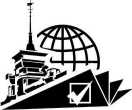 ИЗБИРАТЕЛЬНАЯ КОМИССИЯ МУНИЦИПАЛЬНОГО ОБРАЗОВАНИЯ города БАРНАУЛА28 февраля 2017 года        №17/343-6г. Барнаулг. Барнаулг. БарнаулБогданову Надежду Николаевну- заместителя директора по воспитательной работе муниципального бюджетного образовательного учреждения «Гимназия №27 имени Героя Советского Союза В.Е. Смирнова» Юшкову Оксану Васильевну - преподавателя профессионального образовательного частного учреждения «Барнаульский кооперативный техникум Алтайского крайпотребсоюза».Бобровскую Маргариту Анатольевну- методиста по организационно-массовой работе и социальному творчеству муниципального бюджетного учреждения дополнительного образования «Центр развития творчества детей и молодёжи» Железнодорожного района города БарнаулаБулатову Марину Владимировну- педагога дополнительного образования муниципального бюджетного образовательного учреждения дополнительного образования «Центр детского творчества№2» г. БарнаулаВоронову Людмилу Эдуардовну - заместителя директора по воспитательной работе Алтайского филиала федерального государственного бюджетного образовательного учреждения высшего образования «Российская академия народного хозяйства и государственной службы при Президенте Российской Федерации»Губина Михаила Кирилловича- главного редактора муниципального бюджетного учреждения города Барнаула «Редакция газеты «Вечерний Барнаул»Казанцева Артёма Олеговича- учителя истории муниципального бюджетного образовательного учреждения «Гимназия №22»Кротову Людмилу Петровну- педагога дополнительного образования муниципального бюджетного учреждения дополнительного образования «Центр развития творчества детей и молодёжи» Железнодорожного района города БарнаулаЛеготина Бориса Борисовича- педагога дополнительного образования муниципального бюджетного учреждения дополнительного образования «Центр развития творчества детей и молодёжи» Железнодорожного района города БарнаулаМатюхину Олесю Анатольевну- старшего корреспондента муниципального бюджетного учреждения города Барнаула «Редакция газеты «Вечерний Барнаул»Новичихину Наталью Валерьевну- директора муниципального бюджетного учреждения дополнительного образования «Центр развития творчества детей и молодёжи» Железнодорожного района города БарнаулаСальникову Елену Владимировну 
- учителя истории и обществознания муниципального бюджетного образовательного учреждения «Средняя общеобразовательная школа №84»Шутий Юлию Сергеевну- главного специалиста отдела образования по Индустриальному району комитета по образованию города Барнаула.